Fossum, xx.xx.xxxxBekreftelse på medlemskapMedlem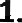 BEKREFTELSEDet bekreftes at xxx xxx xxx er aktivt med i Skiskyttergruppa i Fossum IF. Personen er trenet i bruk av våpen og kjent med regler for sikker håndtering og oppbevaring av våpen. Våpenet er av kaliber .22 og brukes til utøvelse av idretten skiskyting.Våpenet benyttes til trening og konkurranser i skiskyting.Med vennlig hilsenFossum IFChristian Friis RudKlubbsekretærE-post: friis@fossumif.noMobil: 41077681Navn foresatte:xxxxxxFødtxxxNavn utøver:xxxxxxFødtxxxAdresse:xxxxxxPostnr / sted:xxxxxxTlf, foresattxxxxxx